Муниципальное автономное образовательное учреждение «Детский сад №14»ПРОЕКТ ЗИМНЕЙ ОЗДОРОВИТЕЛЬНОЙ КАМПАНИИна 2019-2020 учебный год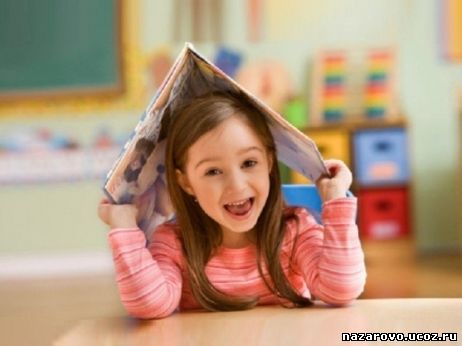 Пояснительная запискаНе секрет: в России стали меньше читать – к сожалению, огромному сожалению для нас всех, – и возродить в обществе ценность хорошей книги принципиально важно (В.Путин).Проект нацелен на возрождение интереса к историческому прошлому, повышению активности читателей, развитие потребности и осознанного стремления к чтению. Он предоставит возможность объединить многих участников информационной, образовательной, совместной и культурной сферы деятельности для привлечения внимания к чтению познавательной и детской литературы.В течение зимних каникул с 25.12.2019 года по 15.01.2020 год во всех возрастных группах дошкольного возраста будет проходить цикл мероприятий, посвященных русским народным сказкам, сказкам народов мира,  творчеству определенного литературного деятеля Пермского края. Цель проекта: развитие интереса детей дошкольников к русской и мировой литературе, пропаганду чтения и книжной культуры во всех ее проявлениях.
Задачи проекта:1. Разработать и реализовать проект, направленный на привитие интереса к книге, чтению, знакомству с произведениями, детскими авторами.
2. Развивать профессиональные компетентности (информационная, познавательная, проектировочная, социальная, личностная и другие), и творческий потенциал педагогов ДОУ.3. Выявить интересные подходы к раскрытию данной темы.Информационная карта проектаПолное наименование проекта«Зимняя сказка»Вид проектаобразовательныйТип проектаКраткосрочный,  социальныйЦель проектаАктивный отдых всех участников образовательного процесса.Краткое содержание проектаПланирование досуговой деятельности детей в режиме дня в зимнее каникулярное время.Организация и проведение нетрадиционных мероприятий, направленных на создание психоэмоционального комфорта и благополучия ребёнка в условиях ДОУ.Создание электронного банка педагогических идеи по организации весёлого досуга в зимнее каникулярное время.Место проведенияМуниципальное автономное дошкольное образовательное учреждение «Детский сад №14» г. БерезникиСроки проведенияс 25.12.2019 года по 15.01.2020Количество участников проекта147 детейВозраст детейот 1 до 7 летФорма проведениярегламентированные и не регламентированные виды деятельности в режиме дняОжидаемые результатыОхрана жизни и здоровья всех участников образовательного процесса.Оптимальный уровень занятости детей в каникулярный период.Позитивное развитие отношений в детском коллективе.Социально- коммуникативное, физическое, познавательное, художественно-эстетическое развитие воспитанников.Создание оригинальной активизирующей предметно – пространственной среды в группах.Вовлечение родителей в образовательную и досуговую деятельность ДОУ, укрепление заинтересованности родителей в творческом развитии детей и сотрудничестве с детским садом.План реализации проектаВзаимодействие с педагогамиМетодические оперативки«Организация зимней оздоровительной кампании»;«Организация и проведение инструктажей  с воспитанниками и семьями в Новогодние и Рождественские каникулы» (ведомость) Проведение инструктажей «Безопасный Новый год»1. Охрана жизни и здоровья детей;2. Инструктаж по правилам поведения в зимние каникулы:-инструктаж поведения на общественном катке;- инструктаж поведения на общественном зимой на открытом водоёме.3. Инструктаж по правилам пожарной безопасности во время новогодних праздников с семьями группы риска, СОП:1.Внимание! Пиратехника!4. Инструктаж по правилам поведения вблизи дорог.-Разработка педагогических проектов «Зимняя сказка» Взаимодействие с детьми:-Организация творческого конкурса новогодних поделок "Новогодняя красавица" - Проведении экспериментирования  для детей второй группы раннего №5 " Разноцветные льдинки» -Выставка творческих работ «Наша нарядня ёлочка»                                                      -Изготовление поздравительных открыток к Новому году для родителей «Дедушка Мороз».                              -Выставка поделок среди родителей средней группы № 3 «Новогодняя мышка».                   -Развлечение на улице «Зимние забавы».-Конкурс "Лучший зимний участок" в старшей группе №7 в рамках ЗОК. Руководитель Тарыкина Ю.В.-Квест-игра "Новый год у ворот" для детей старшего дошкольного возраста группы №8. -Праздник «День мороженого».-Праздник «Прощание с елочкой».-Спортивные мероприятия Зимние забавы на свежем воздухе»Взаимодействие с семьями:  -В рамках семейного клуба  «Серебром украшена земля»-Выставка поделок среди родителей средней группы № 3 «Новогодняя мышка».                   -Развлечение на улице «Зимние забавы».-Оказание помощи в оформлении групп, музыкального зала, прогулочных участков.Новогодние праздники для детей и родителей .-Информационные стенды для родителей: Терроризм; Безопасность; «Ёлочка-опасная иголочка» (профилактика пожарной безопасности, пиратехника); Новогодний серпантин; Рождественская палитра.-Проведение инструктажей с семьями1. Инструктаж по правилам поведения в зимние каникулы (оформление информационных стендов):-инструктаж поведения на общественном катке;- инструктаж поведения на общественном зимой на открытом водоёме.2. Инструктаж по правилам пожарной безопасности во время новогодних праздников с семьями группы риска, СОП:3.Внимание! Пиратехника!4. Инструктаж по правилам поведения вблизи дорог.